Преподаватель Жеребцов Сергей ВладимировичТема 1.5. Остановка и стоянка транспортных средств.Лекция №12Цель занятия: -образовательная: изучить правила выполнения остановки и стоянки транспортных средств;-воспитательная:  воспитывать всестороннее развитие специалиста автомобильного транспорта;-развивающая: уметь правильно обобщить данные и сделать вывод. Мотивация:-знание правил  выполнения остановки и стоянки транспортных средств, обеспечит вашу безопасность и исключит возможность получить штраф.Задача:  Научиться применять полученные знания на практике.План:1.Общие правила выполнения остановки и стоянки и их способы. Условия, при которых водитель может оставить ТС на остановке и стоянке. Стоянка у тротуара и на тротуарах. 2.Места, в которых запрещены остановка и стоянка, а в каких - только стоянка. Требования к водителю во время вынужденной остановки и стоянки.Вопрос 1. Общие правила выполнения остановки и стоянки и их способы. Условия, при которых водитель может оставить ТС на остановке и стоянке. Стоянка у тротуара и на тротуарахТакие маневры, как остановка и стоянка подчиняются определенным требованиям, предъявляемым к их выполнению. Эти требования меняются в зависимости от причин, побудивших водителя выполнять такие маневры. Остановка может выполняться по необходимости, связанной с выполнением требований ПДД, таких как: уступить дорогу, остановка на запрещающий сигнал светофора или регулировщика, по требованию регулировщика, или для предотвращения ДТП. А может выполняться планово, например, для посадки или высадки пассажира, или погрузки – выгрузки груза и т.п.Регулируют возможность остановки или стоянки дорожные знаки 3.34 – 3.37 или дорожная разметка 1.4; 1.10 или некоторые другие, напрямую не влияющие на выполнение этих маневров.     становка –  прекращение движения транспортного средства на время до 5 мин, или большее, если это необходимо для посадки (высадки) пассажиров, погрузки (разгрузки) груза, выполнения требований настоящих Правила дорожного движения (предоставления преимущества в движении, выполнения требований регулировщика, сигналов светофора и т.п.). Следовательно, если водитель прекратил движение по любой причине на время до 5 минут, независимо от того, вышел он из автомобиля, либо нет, это будет «остановка».Стоянка - прекращение движения транспортного средства на время большее, чем 5 мин, по причинам, не связанным с необходимостью выполнения требований настоящих Правила дорожного движения,  посадкой (высадкой) пассажиров, погрузкой (разгрузкой) груза.Вынужденная остановка – прекращение движения транспортного средства, связанное с его техническим состоянием или опасности, создаваемой перевозимым грузом, состоянием водителя (пассажира) или препятствием на дороге.Остановка и стоянка ТС на дороге ДОЛЖНЫ осуществляться:В специально отведенных для этого местах, обозначенных соответствующими дорожными знаками 5.38 (место для стоянки) и 5.39 (зона стоянки) 6.15 (место отдыха) или на  обочине,.При отсутствии  специально отведенных мест или обочины, а также, если остановка или стоянка  там невозможны – они разрешаются у правого края проезжей части (как можно правее, чтобы не препятствовать другим УДД).Только в населенных пунктах разрешается ставить ТС на остановку и стоянку, кроме того, на левой стороне дороги:с двухсторонним движением, имеющей по одной полосе для движения в каждом направлении (без трамвайных путей посредине) и не разделенной разметкой 1.1 (узкой сплошной линией)с односторонним движением (для грузовых автомобилей с разрешенной массой более 3.5 тонн, тракторов, самоходных машин и механизмов – на дорогах, имеющих три и более полос, разрешается только остановка и только для погрузки и выгрузки).Если дорога имеет бульвар или разделительную полосу, остановка и стоянка возле них запрещаются.На трамвайных путях попутного направления, расположенных слева на одном уровне с проезжей частью для нерельсовых транспортных средств, разрешается только остановка и только для выполнения требований ПДД, а на расположенных возле правого края проезжей части – только остановка и только для посадки (высадки) пассажиров или для выполнения требований ПДД. Вне населенного пункта  в ТВС и УНВ стоянка разрешена ТОЛЬКО на площадках для стоянки или за пределами дороги.ЗАПРЕЩАЕТСЯ открывать двери ТС, оставлять их открытыми и выходить из ТС, если это создаст угрозу безопасности или препятствие другим УДД.Водитель не должен оставлять ТС, не приняв всех мер к тому, чтобы не допустить его самопроизвольного движения, проникновения в него и (или) незаконного завладения им.Способы постановки транспортных средств.Если стоянка осуществляется в местах, специально предназначенных для этого и соответствующим образом  обозначенных, то способ постановки определяется линиями дорожной разметки 1.1 либо дорожными знаками 5.38 или 5.39 с применением одной из табличек 7.6.1-7.6.5.Линии дорожной разметки 1.1 лишь показывают как должно быть поставлено на стоянку транспортное средство. Пересекать эти линии можно при маневрировании.Стоянка транспортных средств в местах, обозначенных дорожным знаком 5.38 (место стоянки) или 5.39 (зона стоянки) с применением таблички 7.6.1 (способ постановки всех транспортных средств на стоянку вдоль тротуара), разрешается на проезжей части ВСЕМ транспортным средствам только вдоль тротуара, а с применением табличек 7.6.2 – 7.6.5 (способ постановки легковых автомобилей и мотоциклов на стоянку) – только легковым автомобилям и мотоциклам  и  только так, как показано на табличке.В остальных местах, где стоянка не запрещена:Все транспортные средства, за исключением велосипедов, мопедов и мотоциклов без бокового прицепа разрешается ставить только в один ряд вдоль края проезжей части. Велосипеды, мопеды и мотоциклы без бокового прицепа разрешается ставить не более, чем в два ряда.Под углом к краю проезжей части ставить транспортные средства разрешается только в местах, где это не будет препятствовать движению других транспортных средств.У тротуаров или иных мест с пешеходным движением ставить транспортные средства под углом разрешается только передней частью. На подъемах – только задней частьюНа спусках и подъемах, где способ постановки не регламентирован средствами регулирования движения (дорожными знаками, табличками, дорожной разметкой или т.п.), транспортные средства необходимо ставить под углом к краю проезжей части так, чтобы не создавать препятствий другим УДД и исключить возможность самопроизвольного движения этих транспортных средств.  На таких участках дорог допускается ставить транспортные средства вдоль  края проезжей части, повернув управляемые колеса таким образом, чтобы исключить возможность самопроизвольного движения транспортного средства. В случае вынужденной остановки в месте, где остановка и стоянка запрещена, водитель должен принять все меры к тому, чтобы убрать транспортное средство с этого места, а при невозможности сделать это - выставить знак аварийной остановки (в НП не менее чем за  до стоящего ТС, а вне НП не менее чем за  до ТС).Дополнительные требования:Во время остановки или стоянки в ТВС или в других УНВ в населенном пункте на неосвещенных участках дорог на проезжей части на ТС должны быть включены габаритные или стояночные огни.В случае вынужденной остановки днем – на транспортном средстве необходимо включить аварийную сигнализацию, а в том случае если по условиям дорожной обстановки это ТС не может быть своевременно замечено, дополнительно выставить знак аварийной остановки.В случае вынужденной остановки или стоянки  на проезжей части в ТВС или в других УНВ в населенном пункте на неосвещенных участках дорог на ТС должны быть включены габаритные или стояночные огни и аварийная сигнализация. В УНВ разрешается также включать БС или ПТФ и задние ПТФ. В случае отсутствия таких огней или неисправности необходимо выставить позади ТС знак аварийной остановки.Вопрос 2. Места, в которых запрещены остановка и стоянка, а в каких - только стоянка. Требования к водителю во время вынужденной остановки и стоянкиОстановка ( а значит и Стоянка) ЗАПРЕЩАЮТСЯНа железнодорожных переездах (ЖДП),На трамвайных путях (кроме случаев остановки для выполнения ПДД, а также посадки и высадки пассажиров на трамвайных путях, расположенных справа.)На эстакадах, мостах, путепроводах и под нимиВ тоннелях10 м                   ПП                    На пешеходных переходах и ближе  от него с обеих сторон, кроме случаев предоставления преимущества в движении. На перекрестках и ближе  от края пересекаемой проезжей части при отсутствии на них пешеходного перехода, за исключением остановки для предоставления преимущества в движении и остановки против бокового проезда на Т-образных перекрестках, если там есть сплошная линия разметки или разделительная полоса.                   кроме                 --------         только Остановка!                                    1.1                          РП                              10 м икроме случаев предоставления преимущества в движенииБлиже 10м от выездов с примыкающих территорий и непосредственно в месте выезда.В местах, где расстояние между сплошной линией разметки, разделительной полосой или противоположным краем проезжей части и остановившимся транспортным средством останется  менее  (но не до трамвайных путей).Ближе  с обеих сторон от посадочных площадок для остановки маршрутных транспортных средств, а если их нет – то от знаков 5.41 – 5.44 или дорожной разметки 1.17, которыми они обозначены.                                                                                                              зона работБлиже  от обозначенного места выполнения дорожных работ и в зоне их выполнения, где это создаст препятствия  работающим технологическим транспортным средствам.В местах, где будет невозможен встречный разъезд или объезд остановившегося  транспортного средства.В местах, где остановившееся транспортное средство закроет от других водителей светофоры, или дорожные знаки, кроме тех случаев, когда выполняются требования ПДД.Вне населенного пункта на левой стороне дороги.СТОЯНКА ЗАПРЕЩЕНАВ местах, где запрещена остановка.На тротуарах (кроме мест, обозначенных дорожным знаком  5.38, 5.39 совместно с табличками 7.6.2. –  7.6.5).На тротуарах, за исключением легковых автомобилей и мотоциклов, которые могут быть поставлены на краю тротуаров, если для движения пешеходов остается как минимум .Ближе  от ЖДП с обеих сторон, в том числе и на обочине. (обозначаются  д. зн. 1.29, 1.30, шлагбаумами, светофорами.)Вне населенных пунктов в зоне опасных поворотов и выпуклых переломов продольного профиля дороги с ее видимостью менее  хотя бы в одном направлении движения.В местах, где стоящее ТС сделает невозможным движение других ТС или создаст препятствие для движения пешеходов. (Запомнить формулировку дословно).Домашнее задание: Законспектировать лекцию. Выполнить сканирование или фотографирование написанной лекции и выслать на адрес эл. почты senyaua@rambler.ru до 11:20 12.10.2021ДатаГруппаДисциплинаПара12.10.20213ТЭМОП.09 Правила безопасности дорожного движения2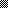 